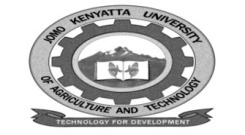 W1-2-60-1-6JOMO KENYATTA UNIVERSITY OF AGRICULTURE AND TECHNOLOGYUNIVERSITY EXAMINATIONS 2017/2018EXAMINATION FOR THE DEGREE OF BACHELOR OF  COMMUNITY DEVELOPMENT/DEVELOPMENT STUDIESHDS 2313:  PROJECT PLANNING AND MANAGEMENTDATE: DECEMBER 2017                                                                         TIME: 2 HOURSINSTRUCTIONS:  Answer question one and any other two questions.QUESTION ONE a.	Using five points, differentiate between project management and functional 	management.									(10 marks)b.	Elaborate on five points to show the importance of project management.	(10  marks)c.	Elaborate on five ways to team  motivation by a project manager.		(10 marks)QUESTION TWOa.	Define a risk.									(2 marks)b.	Describe any four risk response technique.					(12 marks)c.	Explain any three risk management  activities as applied in project management.											(6 marks)QUESTION THREEa.	Define community participation  in development projects.			(2 marks)b.	Elaborate on five benefits of community participation in development projects.											(10 marks)c.	Describe any four roles of a project sponsor.					(8 marks)QUESTION FOURa.	Describe any five elements of a project proposal.				(12 marks)b.	Highlight on five disadvantages of Gantt Charts.				(5 marks)c.	Define critical  path method.							(3 marks)